Objednatel:				                      Objednávka č.:  12/2023  Střední průmyslová škola stavební Brno,   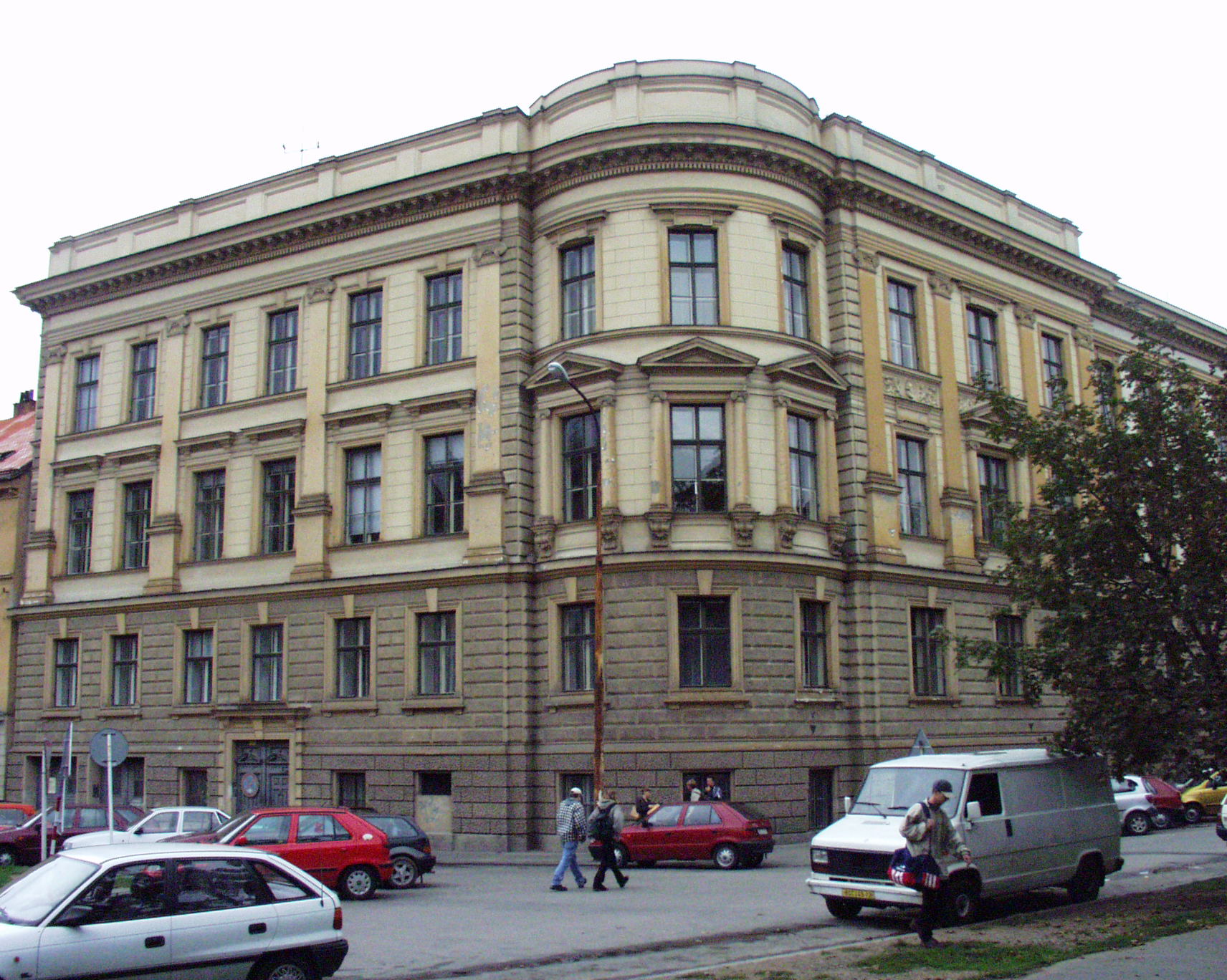   příspěvková organizace, Kudelova 8   PSČ : 662 51,  tel.: 545 32 12 10	IČO: 00559466   DIČ: CZ0055466     Bankovní spojení : KB Brno-Černá Pole, č.ú. : 99835621/0100  E mail : skola@spsstavbrno.cz http: www.spsstavbrno.czDodavatel:      	ENGEL s.r.o.				Mikšíčkova 44				61500 BrnoIČ: 46979727DIČ: CZ46979727Specifikace zboží/služby:	Objednáváme u vás následující zboží:		3x dataprojektor EPSON EB-L260F (24 900,- Kč bez DPH za kus)		4x el. plátno 240x180cm (3000,- Kč bez DPH za kus)Cena celkem:	86 700 Kč bez DPH 		( 104 907 včetně DPH)Kontaktní osoba: V Brně dne   20.12.2023Objednatel…………………..                        Dodavatel:Ing. Jan Hobža, ředitel školy		             objednávku akceptujeme……………………				